宮古島市総合博物館平成29年度　年間行事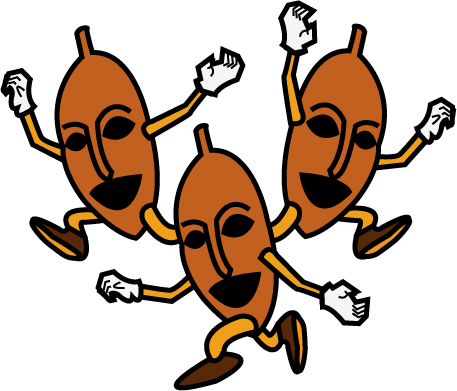 ★第32回企画展「大正時代・ミャークぬ写真展」　期間：8月1日（火）～8月31日（木）★第33回企画展「平成27・28年度新収蔵品展」　期間：12月15日（金）～1月14日（日）★平和展「沖縄返還から45年　復帰への歩み」　期間：5月19日（金）～6月25日（日）★「昔なつかしい昭和のおもちゃ」　期間：4月30日（日）～5月7日（日）★「与那覇湾ダーランド」　期間：6月30日（金）～8月31日（木）★「宮古・八重山を変えた男」　期間：9月29日(金)～10月29日(日)★第15回「星空観察会」　日にち：1月21日（日）　時間：未定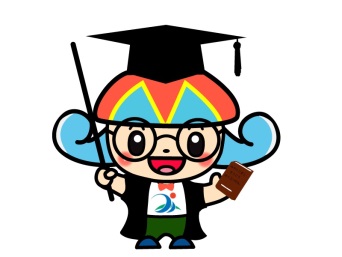 　講師：シートライ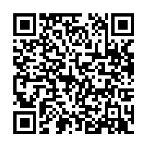 ★第16回「宮古における祭祀について（仮）」　日時：未定　講師：本永清氏